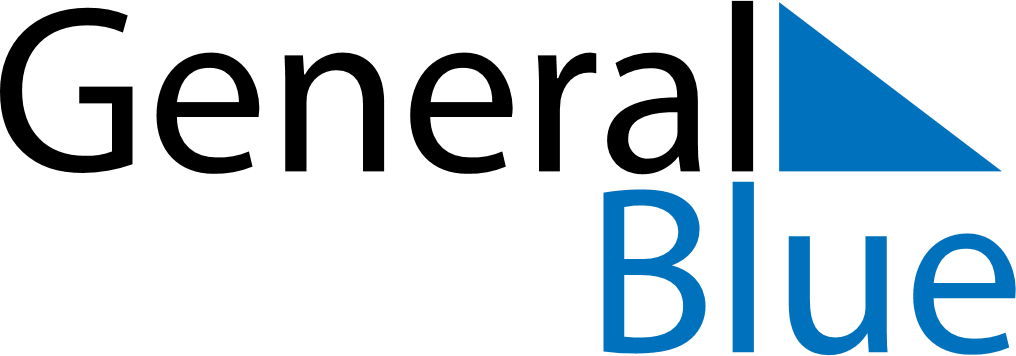 Daily PlannerOctober 19, 2026 - October 25, 2026Daily PlannerOctober 19, 2026 - October 25, 2026Daily PlannerOctober 19, 2026 - October 25, 2026Daily PlannerOctober 19, 2026 - October 25, 2026Daily PlannerOctober 19, 2026 - October 25, 2026Daily PlannerOctober 19, 2026 - October 25, 2026Daily Planner MondayOct 19TuesdayOct 20WednesdayOct 21ThursdayOct 22FridayOct 23 SaturdayOct 24 SundayOct 25MorningAfternoonEvening